TRƯỜNG TH TRUNG THÀNHHƯỞNG ỨNG TUẦN LỄ HỌC TẬP SUẤT ĐỜI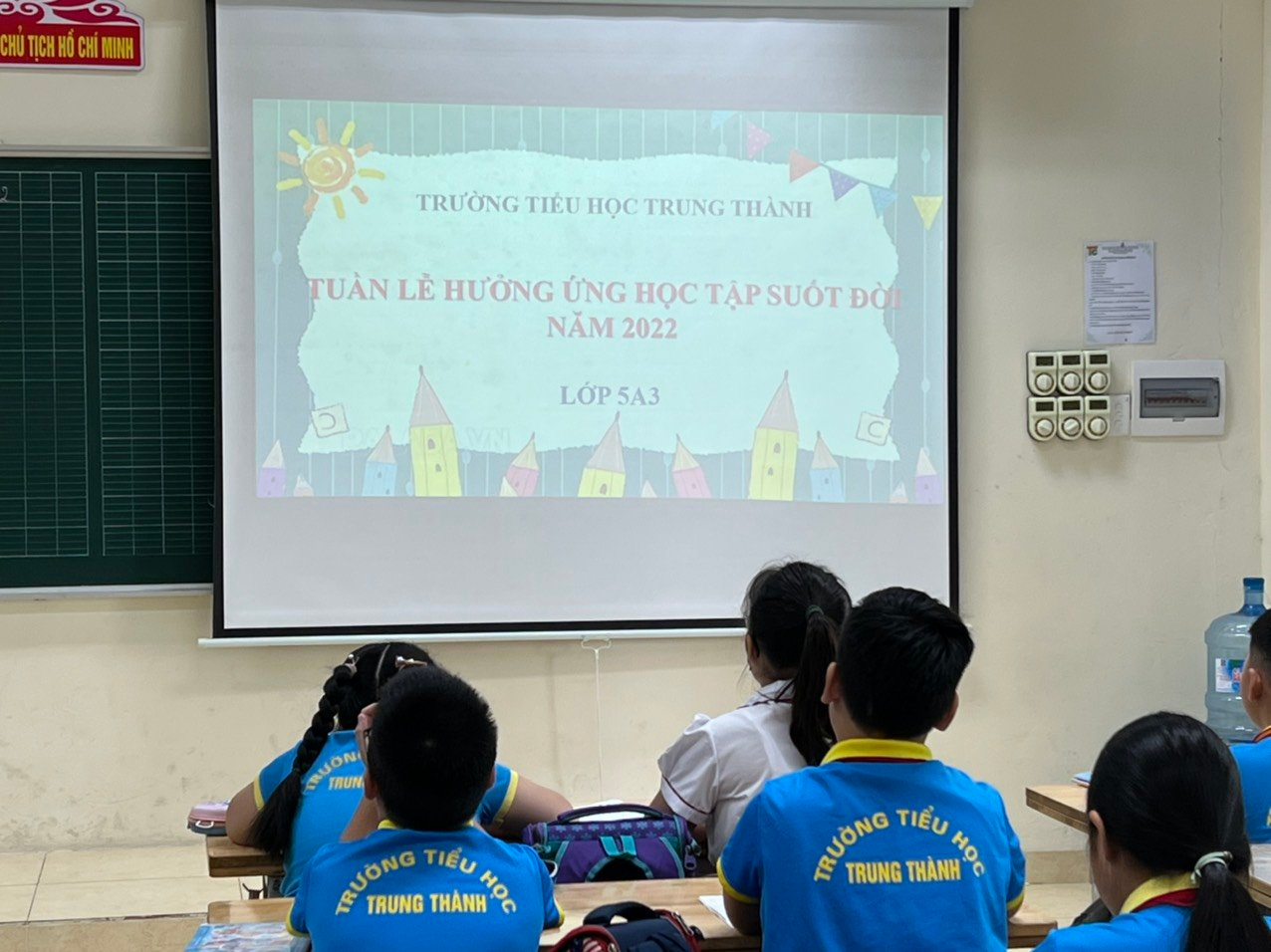 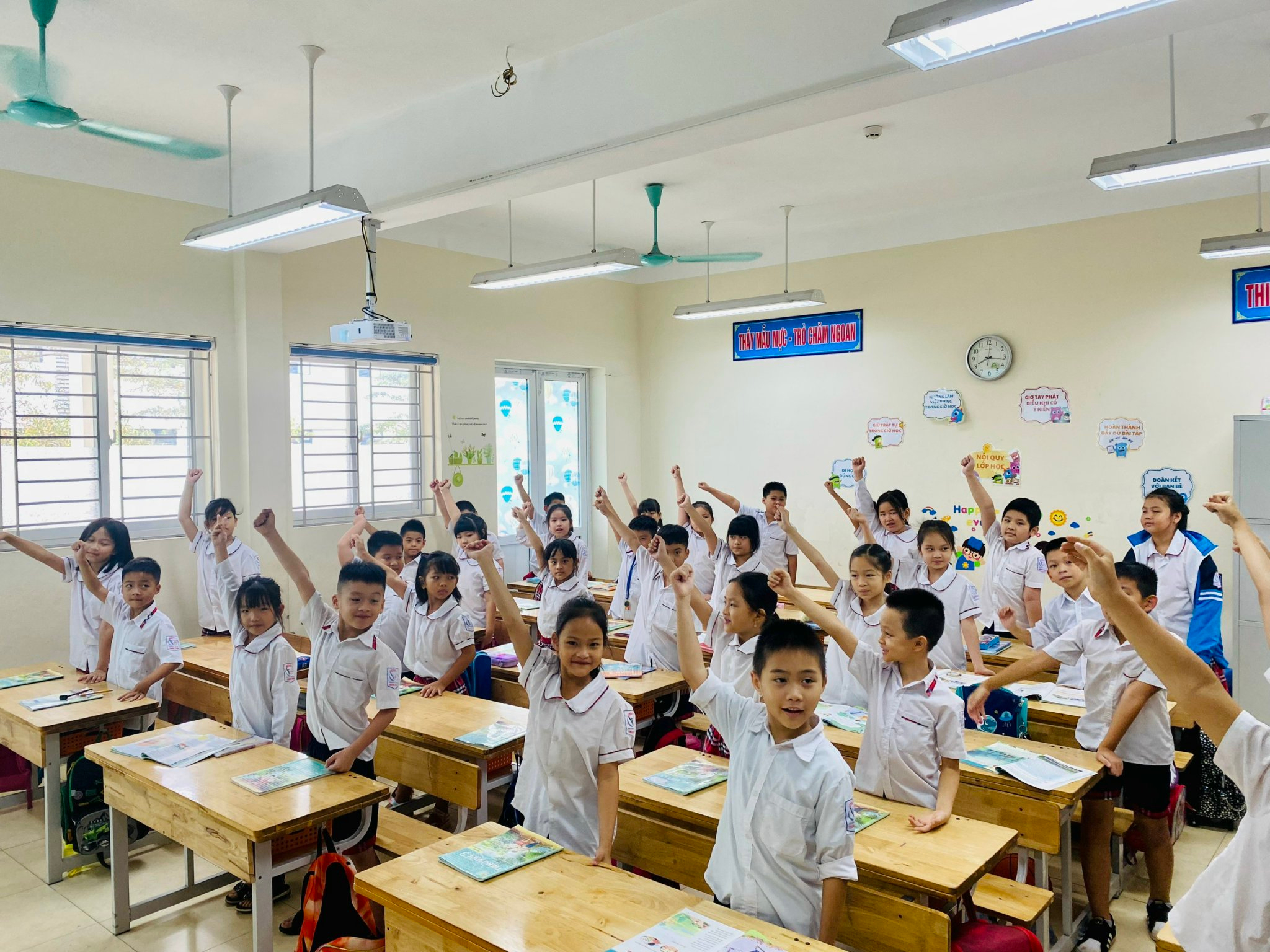 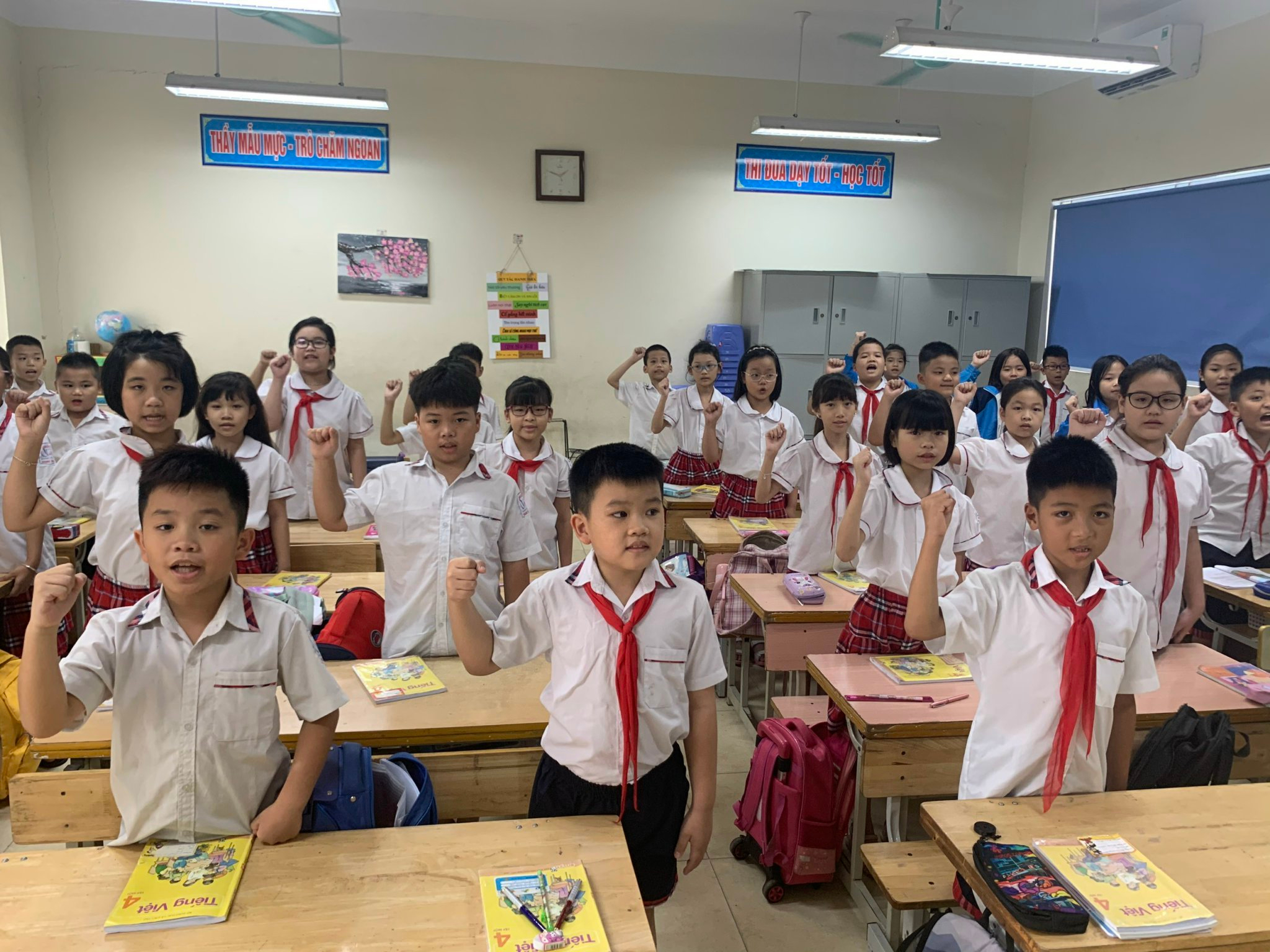 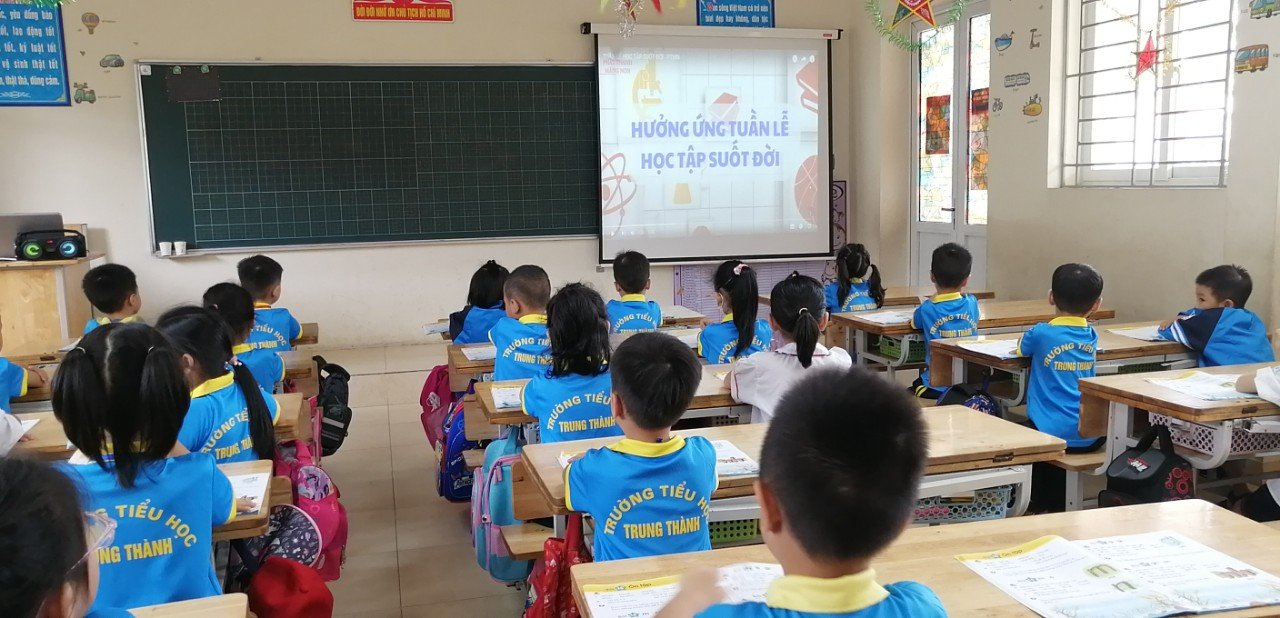 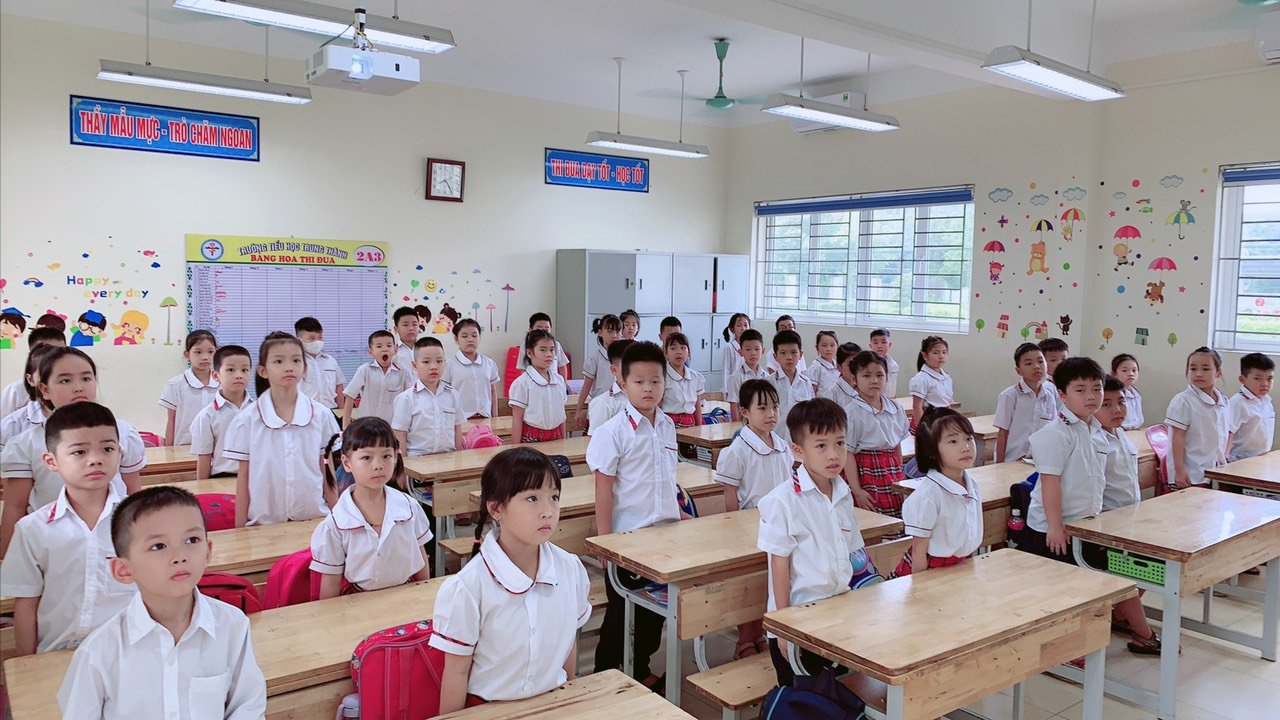 